Rheoli DogfenFersiynau blaenorolMae'r polisi hwn yn nodi cyfrifoldebau Cyngor Bro Morgannwg ynglŷn â chynllunio a chomisiynu Gofal a Chymorth yn y cartref sy'n canolbwyntio ar ganlyniadau, a elwir Eich Dewis.Rhaid darllen y polisi hwn bob amser ar y cyd â Deddf Gwasanaethau Cymdeithasol a Llesiant (Cymru) 2014, a’r Rheoliadau a'r Codau Ymarfer cysylltiedig a Deddf Galluedd Meddyliol 2005.Deddf Gwasanaethau Cymdeithasol a Llesiant (Cymru) 2014 ('y Ddeddf' o hyn ymlaen) yw'r fframwaith cyfreithiol sy'n dwyn cyfraith gwasanaethau cymdeithasol Cymru ynghyd ac yn ei moderneiddio. Lluniwyd y polisi hwn a’i weithdrefnau sylfaenol gan gyfeirio'n benodol at y dogfennau canlynol, a ddylai, yn ogystal â’r Ddeddf ei hun, fod yn brif bwyntiau cyfeirio i'r rhai y mae angen gwybodaeth bellach arnynt:Mae Gwasanaethau Oedolion Cyngor Bro Morgannwg wedi ymrwymo i weithio ochr yn ochr â phobl i gadw eu llais cryf a'u rheolaeth wirioneddol dros y cymorth sydd ei angen arnynt i ddileu rhwystrau i'w lles a'u hannibyniaeth. Mae'r polisi hwn yn amlinellu sut y bydd y prosesau asesu, cynllunio gofal a chomisiynu yn cefnogi unigolion i reoli eu gofal a'u cymorth i gyflawni eu canlyniadau personol. Dull Teiran CydweithredolMae'r Ddeddf yn gosod cyfrifoldeb ar Awdurdodau Lleol i weithio mewn partneriaeth â dinasyddion a/neu eu cynrychiolydd i nodi eu hanghenion cymwys gyda'i gilydd ac yna i gynllunio a bodloni eu hanghenion mewn modd sy'n bwysig iddynt.Mae'r polisi hwn yn hyrwyddo gwell integreiddio a gwell cydweithredu rhwng gweithwyr cymdeithasol, asiantaethau gofal cartref a dinasyddion i lywio dull teiran cydweithredol sy'n hyrwyddo annibyniaeth unigolion ac yn sicrhau bod ganddynt lais cryf a rheolaeth dros eu gofal a'u cymorth. Caiff y dull hwn ei lywio gan y ddealltwriaeth y bydd rhannu'r cyfrifoldeb dros gynllunio a chyfarwyddo gofal a chymorth yn y cartref yn golygu y caiff anghenion unigolion eu bodloni mewn modd sy'n bwysig iddynt gan arwain at well lles ac ansawdd bywyd. Asesu Mae’r Cod Ymarfer (Rhan 3)[Para 63 ac Atodiad 1] yn nodi bod asesiad yn ddadansoddiad cynhwysfawr o bum elfen gydgysylltiedig sy'n sicrhau bod awdurdod lleol yn ystyried amgylchiadau'r person yn gyffredinol, sef:asesu ac ystyried amgylchiadau'r person.ystyried ei ganlyniadau personol.asesu ac ystyried unrhyw rwystrau i gyflawni'r canlyniadau hynny.asesu ac ystyried unrhyw risgiau i'r person neu i bersonau eraill os na chyflawnir y canlyniadau hynny: acasesu ac ystyried cryfderau a galluoedd yr unigolynMae Eich Dewis ar gael i bawb sydd ag anghenion cymwys am ofal a chymorth yn y cartref.Cynllunio Gofal a ChymorthMewn amgylchiadau lle mae'r asesiad yn canfod mai dim ond trwy Ofal a Chymorth yn y cartref y gellir bodloni anghenion yr unigolyn, rhaid dechrau Cynllun Gofal a Chymorth i’w gwblhau / cytuno arno yng Nghyflwyniad Tair Ffordd Eich Dewis ac mewn Adolygiadau Eich Dewis dilynol.Rhaid i’r Cynllun Gofal a Chymorth nodi:Yr anghenion a'r rhwystrau na all yr unigolyn eu bodloni neu eu goresgyn heb ofal a chymorthY canlyniadau personol y mae'r person yn dymuno eu cyflawniY 'pecyn' o oriau gofal a chymorth yn y cartref y bydd ei angen i ddiwallu anghenion yr unigolyn a goresgyn y rhwystrau fel y gall gyflawni canlyniadau personol.Nodir nad oes angen amserlen gofal.Bydd y 'pecyn o oriau gofal' yn cael ei ddiffinio fel bloc wythnosol o oriau y mae'r gweithiwr cymdeithasol wedi penderfynu y bydd ei angen i ddiwallu anghenion y person, yn seiliedig ar ei asesiad a gynhaliwyd drwy drafodaeth gyda'r person a/neu ei gynrychiolydd. Mae'r polisi hwn yn symud comisiynu gofal yn y cartref yn fwriadol o ddull wedi'i amserlennu tuag at ddull hyblyg sy'n canolbwyntio ar ganlyniadau i fodloni anghenion cymwys a goresgyn rhwystrau y gellir eu cyflawni dim ond trwy Ofal a Chymorth yn y Cartref.Comisiynu/BroceraMae’r Asesiad a'r Cynllun Gofal a Chymorth yn llywio’r Ffurflen Gais am Wasanaeth Eich Dewis sy'n amlinellu:Anghenion a rhwystrau’r personCanlyniadau personol y personPecyn oriau gofal yn y cartref 'Eich Dewis'.Ar ôl ei hawdurdodi gan y rheolwr dirprwyedig priodol, mae'r Ffurflen Gais am Wasanaeth yn cael ei defnyddio i frocera asiantaeth gofal cartref.‘Cyflwyniad Tair Ffordd Eich Dewis'Ar ôl nodi asiantaeth gofal cartref, rhaid i’r gweithiwr cymdeithasol gydlynu 'Cyflwyniad Tair Ffordd Eich Dewis' gyda'r person a/neu ei gynrychiolydd, yr asiantaeth gofal a’i hun. Dylai'r cyflwyniad hwn gael ei gynnal wyneb yn wyneb lle bo hynny'n bosibl, neu dros ffôn neu alwad fideo o fewn pythefnos cyntaf y gofal yn y cartref. Diben y cyfarfod/trafodaeth yw:Cyflwyno pob partiCyd-gwblhau’r Cynllun Gofal a ChymorthCyd-gynhyrchu 'Cynllun Personol Eich Dewis'Mae datblygu a chytuno ar Gynllun Gofal a Chymorth sy’n canolbwyntio ar ganlyniadau’n hanfodol i lwyddiant Gofal a Chymorth yn y Cartref Eich Dewis person, gan na fydd yn newid fel arfer drwy gydol y cyfnod adolygu 13 wythnos ac o bosibl tan yr adolygiad blynyddol. Felly, mae'n hanfodol bod y Cynllun Gofal a Chymorth yn disgrifio canlyniadau lefel uchel nid tasgau gofal cyfyngol i alluogi hyblygrwydd yn y cynllun personol. Yna, y person wrth drafod gyda'r gweithiwr gofal sy’n penderfynu sut mae'r canlyniadau'n cael eu bodloni o ddydd i ddydd neu o wythnos i wythnos drwy ei Gynllun Personol Eich Dewis y gellir ei addasu yn ôl yr angen.Ceir isod rai enghreifftiau posibl o ganlyniadau personol mewn testun trwm gyda’r ymateb Cynllun Personol cyfatebol:Hoffwn i adael y tŷ yn fwy yr haf hwn gan y bydd hyn yn gwella fy lles.Bydd gweithiwr gofal yn cefnogi Mrs Jones i eistedd yn yr ardd gefn yn ystod galwad tŷ estynedig.Bydd gweithiwr gofal yn cefnogi Mr Evans i ymweld â Starbucks gan nad yw erioed wedi bod yno.Bydd gweithiwr gofal yn helpu Miss Thomas i wisgo dillad smart fel y gall ei merch fynd â hi i Marks and Spencer's.Hoffwn i ddewis fy nillad fy hun gan y bydd hyn yn rhoi urddas a hyder i mi.Bydd gweithiwr gofal yn cynorthwyo Mrs Jones i brynu cot newydd ar Amazon er mwyn iddi allu eistedd y tu allan a bod yn gynnes.Bydd gweithiwr gofal yn cynorthwyo Mr Evans i ymweld â Slaters i brynu siwt newydd cyn ei ymweliad â Starbucks.Bydd gweithiwr gofal yn helpu Miss Thomas i drefnu ei holl ddillad nad yw hi wedi gallu eu cyrraedd, fel y gall ddewis beth i'w wisgo ar gyfer ei hymweliad â Marks and Spencer's. Gofal yn y Cartref Eich DewisBydd Cynllun Personol Eich Dewis yn nodi sut y bydd y pecyn oriau yn cael ei ddefnyddio i ddiwallu anghenion a chyflawni canlyniadau personol fel y’u pennwyd gan y person sy’n gwneud y dewisiadau mewn ymgynghoriad â'r asiantaeth gofal. Mae Cynllun Personol Eich Dewis wedi'i ddylunio i fod yn hyblyg i ddiwallu anghenion a bodloni dymuniadau'r person o ddydd i ddydd. Gall hyn olygu y gall yr oriau gofal newid o wythnos i wythnos, heb fod angen i weithiwr cymdeithasol gymeradwyo unrhyw newidiadau cyn belled â’u bod yn ymwneud â’r Cynllun Gofal a Chymorth ac nad ydynt yn fwy na +/- 8% o gyfanswm yr oriau bob wythnos am y cyfnod o 13 wythnos.Diben yr hyblygrwydd o 8% yw galluogi Gofal yn y Cartref Eich Dewis i addasu i ddyheadau a chanlyniadau personol yr unigolyn ac nid yw wedi'i ddylunio i wneud iawn am newidiadau yn anghenion neu amgylchiadau'r unigolyn. Drwy hyn, disgwylir y bydd yr hyblygrwydd o 8% yn fwyaf tebygol o sefydlogi dros y cyfnod o 13 wythnos. Yn ymarferol, gall unigolyn drafod bancio oriau i'w defnyddio yn ddiweddarach yn y cyfnod o 13 wythnos neu ddefnyddio oriau ychwanegol yn gynnar yn y cyfnod ar yr amod y bydd oriau'n cael eu 'talu'n ôl' lle bo hynny'n bosibl yn ystod y cyfnod o 13 wythnos. Bydd angen cyfeirio unrhyw newid i'r cynllun gofal y tu allan i'r lwfans o 8% at y gweithiwr cymdeithasol a ddyrannwyd neu ei anfon ymlaen ar gyfer adolygiad. Disgwylir i ddarparwyr fonitro’r broses o fancio oriau er mwyn sicrhau nad yw hyn yn fwy na'r uchafswm o 8%.Sgwrs a Gofal yn y Cartref Eich Dewis Mae angen sgwrs wahanol ar gyfer Gofal yn y Cartref Eich Dewis sy'n dechrau yn ystod asesiad sy'n canolbwyntio ar ganlyniadau ac yn seiliedig ar gryfderau a thrwy’r Cyfarfod Cyflwyniad Eich Dewis ac yna drwy gydol Gofal a Chymorth yn y Cartref Eich Dewis.Mae'r sgwrs newydd hon yn gofyn am berthynas gyfartal rhwng yr unigolyn a'i weithiwr gofal. Anogir pobl i gymryd rheolaeth dros eu gofal o ddydd i ddydd wrth drafod gyda'r gweithiwr gofal a'r asiantaeth gofal o fewn cylch gwaith y Cynllun Gofal a Chymorth. Bydd y gweithiwr gofal yn gallu cefnogi'r person i ymgymryd ag unrhyw weithgareddau a gefnogir gan y Cynllun Gofal a Chymorth ac sy'n cael eu hasesu'n ddigonol o ran risg, ac y gellir eu cyflawni gan yr asiantaeth gofal.Os, yn ystod y sgwrs Eich Dewis, bydd person yn nodi canlyniad personol sydd y tu allan i'r Cynllun Gofal a Chymorth presennol, gellir trafod hyn yn y cyfarfod monitro 'Pen Bwrdd' 13 wythnos nesaf lle gellir cyflwyno gofal a chymorth yr unigolyn i'w adolygu. Ni ellir ystyried canlyniadau nad ydynt yn gymwys ar gyfer Gofal a Chymorth fel rhan o Ofal yn y Cartref Eich Dewis.Monitro Pen BwrddBydd 'Swyddog Monitro Eich Dewis' yn cael ei ddyrannu i bob asiantaeth gofal cartref ym Mro Morgannwg i ymgymryd â monitro pen bwrdd. Nid yw hyn yn disodli’r adolygiad blynyddol.Rhaid adolygu’r Cynllun Personol Eich Dewis a’r canlyniadau personol sydd wedi’u cyflawni ar y cyd â'r Cynllun Gofal a Chymorth mewn cyfarfod monitro Pen Bwrdd yn ystod y 4 wythnos yn dilyn y cyfnod cymodi 13 wythnos, ni waeth pryd y dechreuodd y gofal. Rhaid i ddarparwyr gyflwyno'r daenlen gymodi i'r Swyddog Eich Dewis o fewn pythefnos ar ôl i'r cyfnod ddod i ben. Gall unrhyw daliadau/ad-daliadau o fewn yr amrywiant o 8% neu le nad yw'r tâl/ad-daliad yn ymwneud â newid parhaus mewn angen/amgylchiadau gael eu hawdurdodi gan y Swyddog Monitro Eich Dewis ar yr adeg hon.Os oes angen gofal a chymorth parhaus ar berson y tu allan i'r 8%, rhaid i'r darparwr Eich Dewis roi gwybod am y newid mewn angen ar unwaith i'r Tîm Derbyn ac Asesu yn Cyswllt Un Fro ar 01446 700111 neu weithiwr cymdeithasol a ddyrannwyd ar gyfer adolygiad o anghenion gofal y person.Cynhelir adolygiad blynyddol o'r Cynllun Gofal a Chymorth fel y nodir yng Nghod Ymarfer Rhan 4 (Diwallu Anghenion) Deddf Gwasanaethau Cymdeithasol a Llesiant (Cymru) 2014 yn ystod yr Adolygiad Tair Ffordd Eich Dewis.Bydd Cyngor Bro Morgannwg yn cynnal hapwiriadau gyda phobl sy’n cael gofal a chymorth yn y cartref Eich Dewis neu eu cynrychiolydd i sicrhau bod cyfanswm yr oriau o ofal y maent yn eu derbyn yn cyd-fynd â'r daenlen gymodi. Bydd y Cyngor yn darparu fformat hyn. Bydd unrhyw anghysondebau'n cael eu dwyn i sylw'r asiantaeth gofal i'w trafod.CymodiMae Gofal yn y Cartref Eich Dewis yn cael ei drefnu dros gyfnod o 13 wythnos. Ar ddiwedd pob cyfnod o 13 wythnos, bydd y darparwr gofal yn cwblhau'r daenlen gyda chyfanswm yr oriau wythnosol gwirioneddol a ddarparwyd yn erbyn y 'pecyn' o oriau a ddiffinnir yng Nghynllun Gofal a Chymorth y person. Bydd hyn yn ffurfio sail Monitro Pen Bwrdd Eich Dewis.Bydd unrhyw wahaniaeth yn yr oriau sy'n ddyledus i'r darparwr yn cael eu talu drwy BACS. Bydd unrhyw arian sy'n ddyledus i'r Cyngor yn cael ei ad-dalu drwy anfoneb.Codi TâlBydd y tâl a aseswyd am ofal cartref yn seiliedig ar y pecyn safonol o oriau. Mewn achosion lle nad yw unigolyn wedi defnyddio cyfanswm ei oriau erbyn diwedd y cyfnod o 13 wythnos, bydd unrhyw ordaliadau wedi’u gwneud yn cael eu had-dalu i'r defnyddiwr gwasanaeth ar ddiwedd pob cyfnod cymodi 13 wythnos.Ar adegau lle na ddarparwyd gofal mewn wythnos ariannol, ni fydd yr asiantaeth gofal yn rhoi bil i’r awdurdod lleol am unrhyw ofal ac ni chodir tâl ar yr unigolyn.Cyfradd GyfunolNid yw Gofal a Chymorth yn y Cartref Eich Dewis wedi'i amserlennu a'i nod yw darparu gofal hyblyg sy'n canolbwyntio ar ganlyniadau. Felly nid oes gwahaniaeth o ran cyfraddau fesul awr neu ran yr awr; gwyliau banc, penwythnosau na chyfraddau gyda'r nos. Yn lle hynny, bydd Gofal yn y Cartref Eich Dewis yn defnyddio cyfradd gyfunol sy'n ystyried y gwahanol gyfraddau i alluogi darparwyr Gofal yn y Cartref Eich Dewis i ddarparu gofal hyblyg sy'n canolbwyntio ar ganlyniadau.Mae'r gyfradd gyfunol yn cael ei hadolygu bob mis Ebrill fel rhan o'r broses pennu cyllideb flynyddol.Dyletswydd i Asesu - Mae'n ddyletswydd ar yr awdurdod lleol i asesu angen unigolyn am ofal a chymorth, lle mae'n ymddangos y gall fod gan yr unigolyn anghenion gofal a chymorth a'i fod yn preswylio yn yr ardal fel arfer. Mae'r hawl hon yn berthnasol beth bynnag yw lefel ei angen neu ei adnoddau ariannol. Gofalwyr - Mae gan ofalwyr yr un hawliau i asesiadau â'r rhai y maent yn gofalu amdanynt, lle mae'n ymddangos i'r awdurdod lleol y gallai fod angen cymorth arnynt..Dull Partneriaeth o Asesu - Rhaid cwblhau'r asesiad mewn partneriaeth â'r unigolyn er mwyn meithrin gwell dealltwriaeth o'i sefyllfa, ac i nodi'r hyn sy'n bwysig iddo a'r canlyniadau personol y mae am eu cyflawni. Gyda'n gilydd byddwn yn nodi pa gyfraniad y gall yr unigolyn a'i deulu neu'r gymuned ehangach ei wneud i gyflawni'r canlyniadau hynny ac yn cytuno ar atebion sydd er budd gorau'r unigolyn a'i deulu, i greu cynllun ar gyfer sut y bydd yn cyflawni ei ganlyniadau personol.Offeryn Asesu a Chymhwystra Cenedlaethol - Rhaid cwblhau'r asesiad yn unol â gofynion yr offeryn asesu a chymhwystra cenedlaethol sy'n cynnwys yr isafswm data craidd cenedlaethol a dadansoddiad wedi'i strwythuro’n ymwneud â’r 5 elfen asesu:Amgylchiadau personolCanlyniadau personolRhwystrau i gyflawni’r canlyniadau personol hynnyRisgiau i’r unigolyn ac i bobl eraill os na ellir cyflawni’r canlyniadau hynnyCryfderau a galluoedd personolDiogelu - Pan fo'r asesiad yn cynhyrchu achos rhesymol dros amau bod oedolyn yn wynebu neu mewn perygl o gael ei gam-drin neu ei esgeuluso, byddwn yn gwneud pa bynnag ymholiadau sy'n angenrheidiol er mwyn penderfynu a ddylid cymryd unrhyw gamau.  Rhaid i ymarferwyr fod yn effro i unrhyw risg neu niwed i'r unigolyn neu i bobl eraill a gweithredu ar unwaith ac yn ddi-oed (Gweler y Polisi Diogelu).Meini Prawf Cymhwystra Cenedlaethol - Mae Rheoliadau Gofal a Chymorth (Cymhwystra) (Cymru) 2015 yn nodi meini prawf cymhwystra cenedlaethol ar gyfer gofal a chymorth.  Mae dyletswydd arnom i benderfynu a yw unrhyw anghenion a aseswyd yn bodloni'r meini prawf cymhwystra a'r hyn y gellid ei wneud i fodloni'r anghenion hynny. Penderfynu ar Gymhwystra - Bydd y broses asesu yn penderfynu:a oes gan unigolyn anghenion cymwys y gellir eu bodloni dim ond drwy ddarparu gofal a chymorth; nad yw unigolyn yn gallu diwallu’r angen hwnnw boed ar ei ben ei hun, gyda gofal a chymorth pobl eraill sy'n fodlon darparu'r gofal a'r cymorth hwnnw (h.y. ffrindiau teulu, neu ofalwr), drwy wasanaethau cymunedol sydd ar gael neu, mewn unrhyw ffordd arall;yw unigolyn yn annhebygol o gyflawni un neu fwy o’i ganlyniadau personol oni bai bod yr awdurdod lleol yn darparu neu’n trefnu gofal a chymorth i ddiwallu’r angen, neu’n galluogi bodloni’r angen drwy wneud taliadau uniongyrchol. (gweler y polisi Taliadau Uniongyrchol).Rhoddir y statws cymhwystra i'r angen unigol nid i’r unigolyn. Efallai yr ystyrir rhai o anghenion gofal a chymorth yr unigolyn yn gymwys ac nid eraill. Gall amgylchiadau newidiol unigolyn effeithio ar gymhwystra ar unrhyw adeg.Gofyniad Awtomatig i Fodloni Anghenion Mae gan unigolyn hawl awtomatig i fod yn gymwys os yw mewn perygl o gael ei gam-drin neu ei esgeuluso.Canlyniadau Personol - Rhaid i ni gofnodi sut y cyflawnir canlyniadau personol unigolyn, p'un ai drwy ddarparu gofal a chymorth, drwy wasanaethau yn y gymuned neu wasanaethau ataliol, drwy roi gwybodaeth, cyngor a chymorth neu drwy ddulliau eraill.Cynllun Gofal a Chymorth (neu Gynllun Cymorth i Ofalwyr) - Os yw'r asesiad wedi cadarnhau bod gan unigolyn anghenion sy'n gymwys i gael gofal a chymorth, byddwn yn llunio ac yn cynnal cynllun gofal a chymorth (neu gynllun cymorth i ofalwyr). Byddwn yn datblygu'r cynllun mewn partneriaeth â'r unigolyn i gyflawni ei ganlyniadau personol a nodwyd, ac i fodloni ei anghenion (gweler y polisi Cynllunio ac Adolygu Gofal a Chymorth).  AdranCynnwys Tudalen  Cyflwyniad2 Cyd-destun Deddfwriaethol – Crynodeb2 Egwyddorion a’r Weithdrefn3 Crynodeb o'r Dyletswyddau a'r Gofynion Allweddol6 Rhoi’r Polisi ar Waith8Cymeradwyo ac Adolygu’r Polisi9Rhif y Fersiwn0.1Statws (Drafft/Terfynol)TerfynolDisgrifiadPolisi a Gweithdrefn Eich DewisDyddiadEbrill 2018Awdur aManylion CyswlltGrŵp Llywio Eich DewisGwasanaethau Cymdeithasol Oedolion Bro MorgannwgCyswllt: Andrew Cole, Rheolwr Gweithredol, Gwasanaethau Oedolion.Ffôn: 01446 704618 E-bost: ACole@valeofglamorgan.gov.ukFersiwn StatwsDisgrifiadCymeradwyo0.1TerfynolCadarnhad gan yr Uwch Dîm Rheoli24 Ebrill 2018 0.2DrafftIonawr 2022 – Diwygiadau cyfarfod teiran0.3DrafftMai 2023 – Adolygiad BlynyddolCyflwyniad Cyd-destun Deddfwriaethol – Crynodeb Y Ddeddf: Deddf Gwasanaethau Cymdeithasol a Llesiant (Cymru) 2014Rheoliadau:Gofal a Chymorth (Asesu) (Cymru) 2015Rheoliadau Gofal a Chymorth (Cymhwystra) (Cymru) 2015http://www.legislation.gov.uk/wsi/2015/1335/pdfs/wsi_20151335_mi.pdfCodau Ymarfer:Cod Ymarfer Rhan 3 (Asesu Anghenion Unigolion)Mae'r rheoliadau a'r cod ymarfer statudol mewn perthynas â Rhan 3 yn cynnig eglurder a chyfarwyddyd ar adrannau 19, 21 a 24 y Ddeddf.Codau Ymarfer:Cod Ymarfer Rhan 4 (Diwallu Anghenion)Mae'r rheoliadau a'r cod ymarfer statudol mewn perthynas â Rhan 4 yn cynnig eglurder a chyfarwyddyd ar adran 32 y Ddeddf.Codau Ymarfer:Offeryn Asesu a Chymhwystra Cenedlaethol​Deddfwriaeth a Chanllawiau Eraill:Deddf Galluedd Meddyliol 2005Gofal a Chymorth yn y Cartref: Strategaeth bum mlynedd 2017-2022Egwyddorion a’r WeithdrefnCrynodeb o'r Dyletswyddau a'r Gofynion AllweddolSiart Lif Rhoi’r Polisi ar WaithCymeradwyo ac Adolygu’r PolisiCymeradwywyd y Polisi gan:Dyddiad Cymeradwyo:Amlder Adolygu:Bob blwyddynDyddiad Adolygu'r Polisi:Swyddog(ion) Cyfrifol: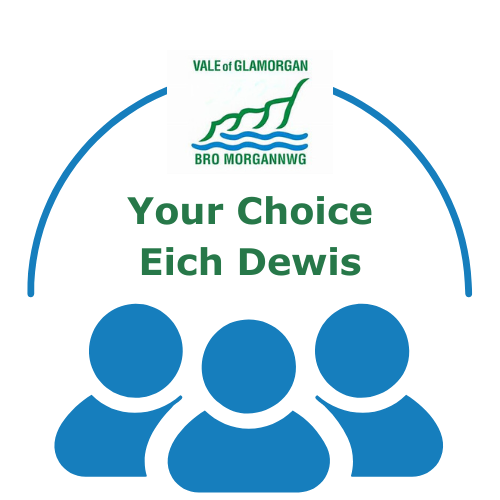 